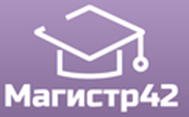 Учредитель Конкурса:Межшкольная Ассоциация Учителей Научно-Естественных Дисциплин «МАГИСТР»Список участников и результаты дистанционного Всероссийского конкурса «ПЕДАГОГИЧЕСКОЕ МАСТЕРСТВО»    Сайт МАУНЕД МАГИСТР - http://www.magistr42.com    Электронный адрес - mauned@yandex.ruСЕРИЯ ПМРЕГ.НОМЕРФИО, должностьРЕГИОН, ОУНОМИНАЦИЯРЕЗУЛЬТАТ020Парамонихина Елена АнатольевнаУчитель биологии и химииМБОУ «СОШ №13» г. Братск Иркутской областиПрезентацияДиплом 3 степени019Калинкина Светлана КонстантиновнаУчитель математики и информатикиПарамонихина Елена АнатольевнаУчитель биологии и химии МБОУ «СОШ №13» г. Братск Иркутской областиМетодическая разработкаДиплом 1 степениПриказ № 24 от 29.12.2023 г018Черкасова Вера ВикторовнаВоспитатель по ИЗОМБДОУ д/с «Звездочка» село Криводановка  Новосибирский район НСОПрезентацияДиплом 3 степени017Крючкова Надежда НиколаевнаВоспитательМБДОУ «ДС «Буратино» г. Тарко- Сале Пуровский р-н ЯНАОМетодическая разработкаДиплом 3 степениПриказ № 22 от 12.12.2023 г016Паращук Наталья ВасильевнаВоспитательМБДОУ «ЗВЕЗДОЧКА» село Криводановка  Новосибирский район НСОПрезентацияДиплом 1 степениПриказ № 21 от 04.12.2023 г015Попова Елена АлександровнаУчитель-логопедАнтонюк Татьяна ВладимировнаВоспитательСтадухина Жанна ВикторовнаВоспитательМБДОУ № 49 г. Ленинск-Кузнецкий Кемеровская область – КузбассМетодическая разработкаДиплом 3 степениПриказ № 19 от 13.11.2023 г014Калинкина Светлана КонстантиновнаУчитель математики и информатикиПарамонихина Елена АнатольевнаУчитель биологии и химииМБОУ «СОШ №13» г. Братск Иркутской областиМетодическая разработкаДиплом 1 степениПриказ № 17 от 03.11.2023 г013Калинкина Светлана КонстантиновнаУчитель математики и информатикиМБОУ «СОШ №13» г. Братск Иркутской областиМетодическая разработкаДиплом 1 степени012Паращук Наталья ВасильевнаВоспитательМБДОУ «ЗВЕЗДОЧКА» село Криводановка Новосибирская областьМетодическая разработкаДиплом 2 степениПриказ № 16 от 30.10.2023 г011Глиненко Александра ВладимировнаВоспитательМБОУ «Ленинская школа №47» (структурное подразделение «Детский сад «Огонёк») с. Ленинское Новосибирский район Новосибирская областьМетодическая разработкаДиплом 3 степени010Буненко Алла МихайловнаВоспитательМБОУ «Ленинская школа №47» (структурное подразделение «Детский сад «Огонёк») с. Ленинское Новосибирский район Новосибирская областьМетодическая разработкаДиплом 2 степениПриказ № 15 от 11.10.2023 г009Калинкина Светлана КонстантиновнаУчитель математики и информатикиМБОУ «СОШ №13» г. Братск Иркутской областиПрезентацияДиплом 1 степени008Зайдуллина Дилара РустемовнаУчитель русского и английского языкаГБОУ СО «Лицей №57» (Базовая школа РАН)город Тольятти Самарская областьСтатьяДиплом 1 степени007Зайдуллина Дилара РустемовнаУчитель английского языкаГБОУ СО «Лицей №57» (Базовая школа РАН)город Тольятти Самарская областьПрезентацияДиплом 3 степениПриказ № 12 от 22.08.2023 г006Антонюк Татьяна ВладимировнаВоспитательПопова Елена АлександровнаУчитель-логопедМБДОУ № 49 г. Ленинск-Кузнецкий Кемеровская область – КузбассМетодическая разработкаДиплом 2 степениПриказ № 10 от 18.05.2023 г005Березина Нина ИвановнаМузыкальный руководительМБДОУ «Детский сад «Буратино» г. Тарко-Сале ЯНАОСценарийДиплом 3 степениПриказ № 8 от 13.04.2023 г004Куприянова Флора НазибовнаМузыкальный руководительМАДОУ № 5 г. КрасноярскПрезентацияДиплом 1 степениПриказ № 6 от 27.03.2023 г003Гараева Лилия ШамиловнаУчитель родного языка и литературыМБОУ «Многопрофильная гимназия №189 «Заман»» г. Казань Республика ТатарстанМетодическая разработкаДиплом 2 степениПриказ № 5 от 02.03.2023 г002Попова Елена АлександровнаУчитель-логопедАнтонюк Татьяна ВладимировнаВоспитательМБДОУ № 49 г. Ленинск-Кузнецкий Кемеровская область – КузбассМетодическая разработкаДиплом 1 степениПриказ № 3 от 14.02.2023 г001Зыкова Нина НиколаевнаВоспитательМБДОУ детский сад №48 п. Мегет Иркутская областьМетодическая разработкаДиплом 3 степениПриказ № 1 от 23.01.2023 г.